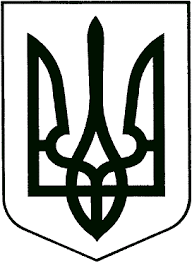 ЗВЯГЕЛЬСЬКА МІСЬКА РАДАРІШЕННЯсорок шоста сесія                                                                    восьмого скликання22.02.2024                 			                                       № 1147Керуючись пунктом 22 частини першої статті 26 Закону України «Про місцеве самоврядування в Україні», Законами    України    «Про   житлово-комунальні  послуги», «Про ціни і ціноутворення», Постановою Кабінету Міністрів України від 01.06.2011 №869 «Про забезпечення єдиного підходу до формування тарифів на житлово-комунальні послуги», з метою урегулювання питання погодження розміру  різниці в тарифах на комунальні послуги, які надаються комунальним підприємством Звягельської міської ради «Звягельводоканал», міська радаВИРІШИЛА:      1.  Затвердити Програму відшкодування різниці в тарифах на централізоване водопостачання та централізоване водовідведення комунальному підприємству Звягельської міської ради «Звягельводоканал» на 2024 рік (додається).      2. Контроль за виконанням цього рішення покласти на постійну комісію міської ради з питань житлово-комунального господарства, екології та водних ресурсів, постійну комісію міської ради з питань бюджету територіальної громади, комунальної власності та економічного розвитку та заступника  міського голови Якубова  В.О.Міський голова                                                                          Микола БОРОВЕЦЬДодатокдо рішення міської радивід 22.02.2024  № 1147І. ПАСПОРТдо Програми відшкодування різниці в тарифах на централізоване водопостачання та централізоване водовідведення комунальному підприємству Звягельської міської ради «Звягельводоканал» на 2024 рікІІ.  Визначення проблеми на розв’язання  якої  спрямовані заходи Програми Прийняття програми відшкодування різниці в тарифах на послуги з централізованого водопостачання та централізованого водовідведення  на 2024 рік (далі – Програма) зумовлено тим, що виконавчий комітет Звягельської міської ради, з метою зменшення фінансового навантаження на одержувачів житлово-комунальних послуг, встановлює тарифи КП ЗМР «Звягельводоканал» у розмірі, нижче економічно-обґрунтованих витрат на виробництво (надання) таких послуг, що призводить до отримання збитків та погіршення фінансового стану виробника та надавача послуг.           Основним напрямком роботи комунального підприємства Звягельської міської ради «Звягельводоканал» є виробництво та реалізація якісних послуг з централізованого водопостачання та централізованого водовідведення споживачам Звягельської міської територіальної громади. Послуги з централізованого водопостачання та централізованого водовідведення надаються населенню, підприємствам та установам очисними водопровідними та каналізаційними спорудами.           Комунальне підприємство Звягельської міської ради «Звягельводоканал» є стратегічно важливим підприємством територіальної громади. Від належного забезпечення виконання ним власних статутних завдань залежить загальна соціально-економічна ситуація в громаді.   На даний час фінансовий стан підприємства є незадовільним. Такий стан  в основному зумовлений невідповідністю діючих тарифів на послуги з централізованого водопостачання та централізованого водовідведення економічно обґрунтованим витратам на їх виробництво.  Згідно рішення виконавчого комітету № 899 від 27.09.2023р. для КП ЗМР «Звягельводоканал» встановлено з 01.10.2023р економічно-обгрунтовані тарифи,  нарахування по яким здійснюються для бюджетних установ та інших споживачів, а для  населення даний тариф почне діяти через 10 днів після припинення або скасування воєнного стану  на території  України. При тому, категорія споживачів «Населення» займає біля 70 % в загальному обсязі наданих послуг, а нарахування здійснюється на рівні тарифу, що застосовувався станом на 24 лютого 2022р. Це призводить до дефіциту обігових коштів та збитковості підприємства.Забезпечити фінансову стабільність у роботі можливо шляхом запровадження системного підходу у формуванні тарифної політики щодо підприємства, застосовуючи норми чинного законодавства про повноваження органів місцевого самоврядування в питанні ціноутворення. Статтею 4 Закону України «Про житлово-комунальні послуги»  передбачено, що орган місцевого самоврядування встановлює ціни/тарифи на житлово-комунальні послуги. При цьому, стаття 15 Закону України «Про ціни і ціноутворення» містить вимогу, що у випадку встановлення  органами виконавчої влади та органами місцевого самоврядування регульованої ціни на товари в розмірі, нижчому від економічно обґрунтованого розміру, зазначені суб’єкти  владних повноважень зобов’язані відшкодувати суб’єктам господарювання різницю між такими розмірами  за рахунок коштів відповідних бюджетів.При невизначеності джерел фінансування витрат на відшкодування різниці в тарифах з відповідних бюджетів, суб’єкту господарювання надається право оскаржити таке рішення в судовому порядку (п.2 зазначеної вище статті закону).Постановою Кабінету Міністрів України від 01.06.2011 №869 «Про забезпечення єдиного підходу до формування тарифів на житлово-комунальні послуги» надається можливість уповноваженому органу проводити коригування тарифів за відповідними складовими, вартість яких не залежить від надавача послуг. Зокрема, це стосується збільшення або зменшення податків і зборів (обов’язкових платежів), мінімальної заробітної плати, прожиткового мінімуму, орендної плати та амортизації, підвищення або зниження цін і тарифів на паливно-енергетичні та інші матеріальні ресурси, зниження планових показників прибутковості підприємства та ін.Проте, через складність застосування процедури коригування тарифів,  її організаційної складової та особливостей технологічного процесу з надання послуг централізованого водопостачання та централізованого водовідведення, такий механізм зміни тарифів практично не використовується у цій сфері. З огляду на наведені законодавчі норми, що діють у питанні регулювання тарифів на житлово-комунальні послуги, необхідно прийняти найбільш ефективні заходи з фінансового оздоровлення  КП ЗМР «Звягельводоканал».Беручи до уваги вищенаведені фактори впливу на фінансову ситуацію підприємства, є потреба у прийнятті даної програми. Зволікання у вирішені цієї проблеми та відсутність відшкодування різниці між фактичними витратами та нарахуваннями за надані послуги відповідно до діючих тарифів, ставить під загрозу забезпечення безперебійного надання послуг з централізованого водопостачання та водовідведення населенню, бюджетним підприємствам та іншим споживачам в повному обсязі, та приведе до суттєвого погіршення фінансового стану підприємства.Разом з тим це буде мати і інші негативні наслідки, а саме:- зниження рівня якості наданих послуг та погіршення санітарно- епідеміологічної ситуації в громаді;- зростання заборгованості підприємства за енергоносії, податкових зобов’язаннях та нарахування підприємству штрафних санкцій і пені за несвоєчасні та неповні розрахунки;- незабезпечення своєчасної виплати заробітної плати працівникам підприємства, тощо.Прийняття цільової Програми відшкодування різниці в тарифах на послуги централізованого водопостачання та централізованого водовідведення забезпечить стабільну діяльність коммунального підприємства  Звягельської міської ради «Звягельводоканал» в період дії встановлених тарифів в розмірі, меншому від економічно обґрунтованого рівня, в період коли вступ в дію  встановлених економічно обґрунтованих тарифів відтермінований та в період між встановленням нових тарифів  й  при виникненні інших обставин.При цьому, необхідно зазначити, що у відповідності до статті 91 Бюджетного Кодексу та статті 61 Закону України «Про місцеве самоврядування в Україні» органи місцевого самоврядування мають право самостійно визначати напрями використання бюджетних коштів, в тому числі на фінансування інших програм, пов’язаних з виконанням повноважень, затверджених відповідною місцевою радою.Отже, Програма відшкодування різниці в тарифах на послуги з централізованого водопостачання та централізованого водовідведення для групи споживачів – «Населення», для коммунального підприємства Звягельської міської ради «Звягельводоканал» розроблена на виконання та з дотриманням вимог законів України «Про місцеве самоврядування в України, «Про ціни і ціноутворення», «Про засади державної регуляторної політики у сфері господарської діяльності», Бюджетного кодексу України, Постанови  Кабінету Міністрів України від 01.06.2011  №869 «Про забезпечення єдиного підходу до формування тарифів на житлово-комунальні послуги».Програма сприятиме забезпеченню фінансової стабільності підприємства, зміцненню його матеріально-технічної бази та своєчасного проведення розрахунків з бюджетом.	ІІІ.  Мета ПрограмиМетою Програми є:- запровадження єдиного механізму відшкодування різниці в діючих тарифах на послуги централізованого водопостачання та централізованого водовідведення  економічно обґрунтованим витратам на їх виробництво;забезпечення беззбиткової діяльності комунального підприємства  Звягельської міської ради «Звягельводоканал» відповідно до вимог Господарського кодексу України та Закону України "Про житлово-комунальні послуги";- збереження обсягу та якості надання послуг з централізованого водопостачання, централізованого водовідведення відповідно до встановлених стандартів якості надання таких послуг;- забезпечення прозорої та ефективної процедури використання бюджетних коштів;- прогнозування та виділення з бюджету міської  територіальної громади  коштів для відшкодування різниці між фактичними витратами та нарахуваннями за надані послуги з централізованого водопостачання та централізованого водовідведення категорії споживачів  «населення» Звягельської  територіальної громади.ІV. Шляхи та засоби розв’язання проблеми, обсяги та джерела фінансування ПрограмиЗ метою врахування інтересів, як споживачів комунальних послуг, так і підприємства, яке є надавачем послуг з централізованого водопостачання та  централізованого водовідведення споживачам на території Звягельської міської територіальної громади, вирішення проблеми пропонується здійснити шляхом прийняття рішення міської ради "Про затвердження Програми відшкодування різниці в тарифах на послуги з централізованого водопостачання та централізованого водовідведення комунальному підприємству Звягельської міської ради «Звягельводоканал» на 2024 рік"Фінансування  Програми  здійснюється за рахунок:- коштів бюджету міської територіальної громади.- інших джерел, не заборонених чиним законодавством України.Комунальне підприємство Звягельської міської ради «Звягельводоканал» готує розрахунок різниці в тарифах на житлово-комунальні послуги на відшкодування витрат в різниці між затвердженим розміром  тарифу та розміром економічно-обґрунтованих витрат, згідно додатку № 1 та додатку №2  до Програми та відповідно до норм чинного законодавства. Фінансове управління міської ради перераховує кошти з бюджету міської територіальної громади управлінню житлово-комунального господарства та екології міської ради, яке в подальшому перераховує їх одержувачу бюджетних коштів - комунальному підприємству Звягельської міської ради «Звягельводоканал» на рахунок, відкритий в Державній казначейській службі України в межах, затверджених в бюджеті міської територіальної громади призначень на цю мету.Головними розпорядником коштів на виконання Програми - є управління житлово-комунального господарства та екології міської ради.Одержувачем коштів - є комунальне підприємство Звягельської міської ради «Звягельводоканал». Бюджетні кошти, що фінансуються для виконання Програми, використовуються в межах відповідних бюджетних призначень, встановлених рішенням  Звягельської міської  територіальної громади.Фінансування  заходів   Програми  здійснюється  в  межах  фінансових можливостей  бюджету Звягельської міської  територіальної громади.V. Порядок розрахунків, обліку та відшкодування різниці в тарифах.       Комунальне підприємство Звягельської міської ради «Звягельводоканал» готує розрахунки з різниці в тарифах за формою згідно з додатком № 1 та додатком №2 до Програми та подає на розгляд та погодження Комісії із розгляду і погодження розміру різниці в тарифах на комунальні послуги, які надаються комунальними підприємствами Звягельської міської ради.Обсяг заборгованості визначається підприємством на підставі таких підтвердних документів:1) розрахунок фактичної собівартості постачання послуг по населенню, КП ЗМР «Звягельводоканал», що засвідчений підписом керівника та скріпленим печаткою; розрахунок обсягу заборгованості з різниці в тарифах здійснюється без урахування податку на додану вартість.2) копія рішення виконавчого комітету Звягельської міської ради про встановлення діючих тарифів;3) звіт про витрати на виробництво та фінансові показники діяльності підприємства за встановленою для відповідного виду діяльності звітною формою, засвідчений підписом керівника, скріплений печаткою.Обсяг заборгованості визначається як різниця між фактичними витратами, пов’язаними з наданням послуг споживачам, скоригованими на обмеження, передбачені в розрахунках діючих тарифів, і фактичними нарахуваннями згідно з тарифами, що встановлювалися органом місцевого самоврядування.Розгляд звернень щодо відшкодування різниці в тарифах на централізоване водопостачання та централізоване водовідведення комунальному підприємству Звягельської міської ради «Звягельводоканал»  здійснюється комісією з питань узгодження заборгованості з різниці в тарифах, склад та положення про яку затверджується розпорядженням міського  голови.VI. Очікувані результати виконання Програми: -  виконання вимог Закону України "Про житлово-комунальні послуги"; - забезпечення безперебійного цілодобового постачання води  та відведення стічних вод споживачам всіх категорій;- впорядкування розрахунків підприємства з енергопостачальними організаціями;-  своєчасно  сплачені  податки, збори та інші платежі;- належне виконання зобов’язань роботодавця перед працівниками підприємства по оплаті праці;- створення умов для стабільної і беззбиткової роботи комунального підприємства при здійсненні господарської діяльності;- дотримання нормативів та стандартів якості послуг і правил при  виробництві та наданні послуг з централізованого водопостачання та централізованого водовідведення;- підвищення рівня надійності роботи виробничих потужностей підприємства.- надання населенню житлово-комунальних послуг за цінами, нижчими від розміру економічно-обґрунтованих витрат на їх виробництво.VII.   Контроль за виконанням ПрограмиКоординацію і контроль за виконанням Програми здійснює постійна комісія міської ради з питань житлово-комунального господарства, екології та водних ресурсів та постійна комісія міської ради з питань бюджету територіальної громади, комунальної власності та економічного розвитку.Відповідальність за достовірність наданої інформації та використання коштів покладається на комунальне підприємство Звягельської міської ради «Звягельводоканал».Секретар міської ради		                    		          	         Оксана ГВОЗДЕНКОДодаток                                                                                                                до ПрограмиРОЗРАХУНОК
різниці в тарифах наПримітка. Розрахунок різниці в тарифах проводиться без урахування податку на додану вартість.                            Додаток                                                                                                              до ПрограмиРОЗРАХУНОК
різниці між тарифами для категорії споживачів «Населення» по КП ЗМР «Звягельводоканал» на 2024 рікПро затвердження Програми відшкодування різниці в тарифах на централізоване водопостачання та централізоване водовідведення комунальному підприємству Звягельської міської ради «Звягельводоканал» на 2024 рік1.Ініціатор розроблення ПрограмиЗвягельська  міська рада2.Розробник   ПрограмиУправління житлово-комунального господарства та екології міської ради, 3.Співрозробники  ПрограмиКомунальне підприємство Звягельської міської ради «Звягельводоканал»4.Головний розпорядник коштівУправління житлово-комунального господарства та екології  Звягельської міської ради5.Відповідальний виконавець ПрограмиЗвягельська міська радаКомунальне підприємство Звягельської міської ради «Звягельводоканал»6.Учасник  Програми  таотримувач бюджетних коштівКомунальне підприємство Звягельської міської ради  «Звягельводоканал»7.Терміни реалізації Програми2024 рік8.Перелік  бюджетів, які   беруть участь у виконанні Програми Бюджет Звягельської міської територіальної громади; інші незаборонені законодавством України джерела9.Загальний обсяг       фінансових ресурсів, необхідних для реалізації ПрограмиЗгідно наданих обґрунтованих розрахунків9.1В тому числі бюджетних  коштівЗгідно наданих обґрунтованих розрахунківЗ  них  коштів бюджету Звягельської територіальної громади,  млн.грн.Згідно наданих обґрунтованих розрахунків10.Основні джерела фінансування ПрограмиБюджет  Звягельської   міської територіальної   громади_______________________________________________________________,(назва послуги наданої споживачам) ____________________________________________________________________
      (найменування підприємства, код згідно з ЄДРПОУ) МісяцьФактичні нарахування згідно із встановленими тарифами з урахуванням перерахунків за низькоякісні та не в повному обсязі надані послуги(у розрізі споживачів)Фактичні витрати з надання послуг (повна собівартість)(у розрізі споживачів)Різниця між фактичними витратами та фактичними нарахуваннями(у розрізі споживачів)Сума, що відшкодована за попередній період   (в т.ч. фінансова підтримка)Підлягає відшкодуванню(у розрізі споживачів)Директор__________________
(підпис)___________________________
(ініціали та прізвище)Головний бухгалтер__________________
(підпис)___________________________
(ініціали та прізвище)М. П.Категорія  споживачівОбсягиВстановлений економічно-обгрунтований тариф          Встановлений тариф станом на 24.02.2022р.  Різниця грн/м3Сума для відшкодування міською радою(ряд 2*5) м3грн./м3 з ПДВгрн/м3 з ПДВгрн/м3з ПДВгрн.623456Централізоване   водопостачанняЦентралізоване   водопостачанняЦентралізоване   водопостачанняЦентралізоване   водопостачанняЦентралізоване   водопостачанняЦентралізоване   водопостачанняНаселенняЦентралізоване   водовідведенняЦентралізоване   водовідведенняЦентралізоване   водовідведенняЦентралізоване   водовідведенняЦентралізоване   водовідведенняЦентралізоване   водовідведенняНаселенняДиректор__________________
(підпис)___________________________
(ініціали та прізвище)Головний бухгалтер__________________
(підпис)___________________________
(ініціали та прізвище)М. П.